25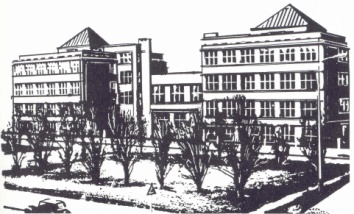 Testování žáků bude dle nařízení MZČR probíhat následujícím způsobem:Žáci po příchodu do třídy shlédnou návodné video o průběhu testování a následně se za pomoci vyučujících přistoupí k samotestování žáků.Jak bude testování probíhat si můžete prohlédnout: https://testovani.edu.cz/files/testovani-instruktazni-letak-lepu-6-4-21.pdfhttps://www.youtube.com/watch?v=Ls0nrA-Oe20Veškeré informace k testování naleznete:https://testovani.edu.cz/pro-rodicePovinnost testování se netýká:Testování se neprovádí u osob, které doloží negativní výsledek RT-PCR testu na přítomnost viru SARS-CoV-2 nebo negativního výsledku POC antigenního testu na přítomnost antigenu viru SARS-CoV-2 provedený na odběrovém místě, které nejsou starší 48 hod., a pokud tyto osoby nemají příznaky onemocnění COVID-19.  Testování se neprovádí u osob, které absolvovaly z důvodu onemocnění COVID-19 izolaci minimálně v rozsahu podle platného mimořádného opatření Ministerstva zdravotnictví upravujícího nařizování izolace a karantény a zároveň neuplynulo více než 90 dnů od prvního RT-PCR testu s pozitivním výsledkem. Tuto skutečnost musí osoba prokazatelně doložit (Potvrzení od lékaře, lékařská zpráva, zpráva z laboratoře v listinné či elektronické podobě). Pokud ji škole nedoloží, tak se účastní testování dle harmonogramu školy.  Testování se neprovádí u osob, které mají vystavený certifikát Ministerstva zdravotnictví ČR o provedeném očkování proti onemocnění COVID-19, a od aplikace druhé dávky očkovací látky v případě dvoudávkového schématu podle souhrnu údajů o léčivém přípravku (dále jen ,,SPC“) uplynulo nejméně 14 dní, nebo od aplikace první dávky očkovací látky v případě jednodávkového schématu podle SPC uplynulo nejméně 14 dní.  V případě nepřítomnosti žáka v době testování bude žák otestován bezprostředně po příchodu do školy.Pokud zákonný zástupce žáka s testováním svého dítěte nesouhlasí, bude o tom písemně informovat třídního učitele/třídní učitelku žáka/žákyně, tato přítomnost bude omluvena a žák/žákyně se bude vzdělávat doma obdobně, jak tomu bývá v případě nemoci dítěte.Škola bude poskytovat vzdělávání distančním způsobem, pokud bude znemožněna osobní přítomnost ve škole více než poloviny žáků třídy.Testování žáků druhého stupně, kteří přicházejí v dohodnutý čas na konzultace, probíhá bezprostředně před konzultací.